Mahara Tip Sheet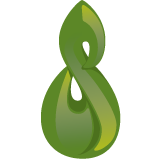 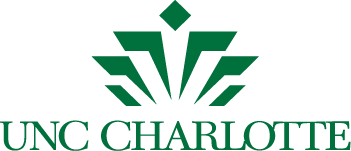 Help Desk: 704-687-5500help@uncc.edu Logging InAccess through Canvas in the left hand link “Mahara” in the course navigationYou are now on the home screen/dashboardMenu Bar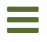 You will access all categories through this button on the upper right:Adding Content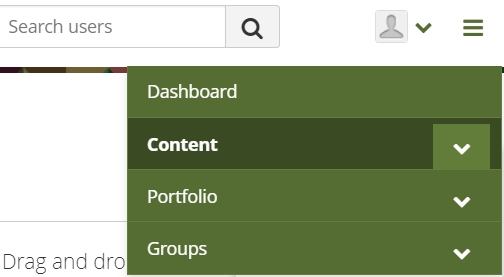 Click the green Menu BarClick the drop down for “Content”Click “Files”Drag and drop files OR click “Choose Files” to find your filesMaking a Page or Collection*Pages are individual spaces, Collections are pages grouped together Click the green Menu BarClick the drop down for “Portfolio” 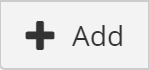 Click “Pages and collections” To add a new page or collection, click the “+ Add” button Select a page or collectionPageEnter your title and description 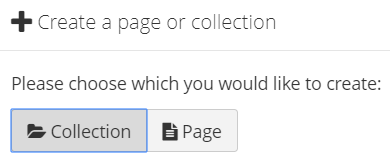 Choose your layout“Save”. You are now in edit modeCollectionEnter your title and descriptionClick “Next: Edit collection pages”Select pages and mark “Done”*You can change any of these features at a later timeOrganizing/Editing the Page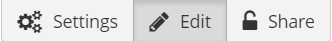 Click the gray “Edit” buttonOn the left hand side, find the type of artifact you wish to add.Drag and drop onto canvas, or click directly on the icon to select a space. 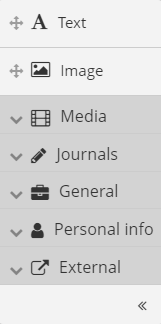 Fill in prompted selections.Click “Display Page” at the bottom to save and view* You can move the item again at any timeSharing Your WorkClick the green Menu BarClick the drop down for “Portfolio”Click “Shared by me”Secret URLs – share to an Assignment or with others off campus Click the globe icon next to page/collection desiredClick “+ New secret URL”Copy/Paste this URL Edit Access – share with others on campus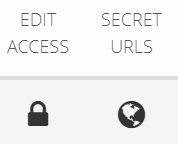 Click the lock icon next to page/collection desiredChoose the various parameters Click “Save”TIPS You can edit any portfolio at any time.Your portfolio is invisible until shared.The URL at the top of the page will not work if copy and pasted. You must use a secret URL.The secret URL is what you turn into Canvas AssignmentsPages can only live in one collection at a time.